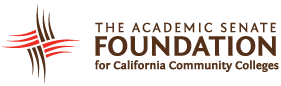 Monday, December 9, 2019  11:00AM-12:00PMVia ZoomMINUTESIn attendance via Zoom: President Aschenbach, Treasurer Parker, Directors Bruzzese, Henderson, and Reiss.ActionTopicFOUNDATION MEETINGActionAgenda approved by consensusMinutes from August 28, 2019 and October 17, 2019 approved by consensusJanuary 9, 2020 at Riverside Marriott (1:00-5:00pm) confirmed for face-to-face meeting.Discussion/ActionApplication Criteria: A2MENDDirectors agreed that all applicants not having received an ASFCCC scholarship in 2018 or 2019 who provide responses to the two questions will be screened for consideration.Criteria/Questions:Applicant must not have received any other ASFCCC scholarship within the last two years (2018 and 2019).Applicant Question #1: What do you seek to gain as a result of attending A2MEND?Applicant Question #2: How will what you gain help you in your work with students?Application Criteria: Spring Plenary – held for next meeting.DiscussionFuture Agenda ItemsOther